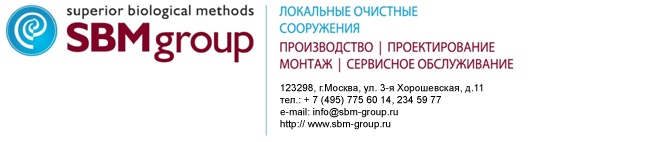 ОПРОСНЫЙ ЛИСТ / ЛИСТ СОГЛАСОВАНИЯканализационная насосная станция «ЮНИЛОС-КНС-ПП»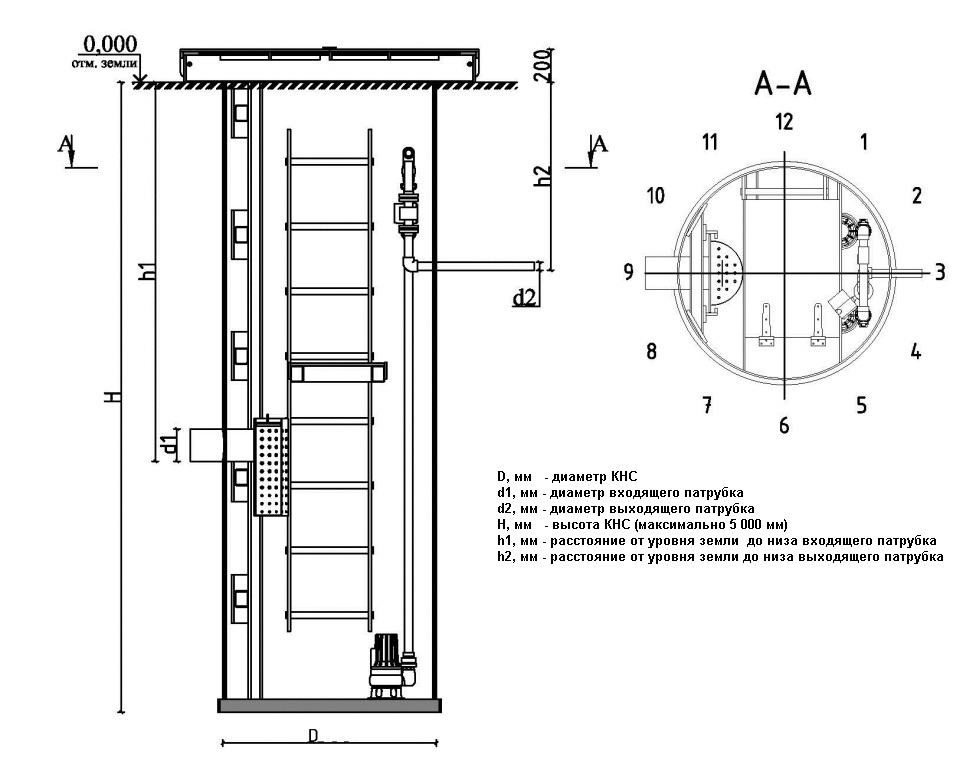 ТЕХНИЧЕСКИЕ ХАРАКТЕРИСТИКИРазмер, ммРазмер, ммРазмер, ммРазмер, ммРазмер, ммРазмер, ммРазмер, ммРазмер, ммРазмер, ммРазмер, ммРазмер, ммРазмер, ммРазмер, ммРазмер, ммРазмер, ммРазмер, ммРазмер, ммDDd1d1d2d2d2d2HHHh1h1h2h2h2h2ТрубопроводТрубопроводКол-воКол-воНаправление, часыНаправление, часыНаправление, часыНаправление, часыНаправление, часыНаправление, часыМатериалМатериалСоединениеСоединениеСоединениеСоединениеСоединениеПодводящийПодводящийНапорныйНапорныйНасосное оборудованиеНасосное оборудованиеНасосное оборудованиеНасосное оборудованиеНасосное оборудованиеНасосное оборудованиеНасосное оборудованиеНасосное оборудованиеНасосное оборудованиеНасосное оборудованиеНасосное оборудованиеНасосное оборудованиеНасосное оборудованиеНасосное оборудованиеНасосное оборудованиеНасосное оборудованиеНасосное оборудованиеМаркаМаркаКол-воКол-воРасходРасходНапорНапорНапорНапорМощность, КВтМощность, КВтКомплектацияКомплектацияКомплектацияКомплектацияКомплектацияКомплектацияКомплектацияКомплектацияКомплектацияКомплектацияКомплектацияКомплектацияКомплектацияКомплектацияКомплектацияКомплектацияКомплектацияБлок учета поступающих стоков (+/-)Блок учета поступающих стоков (+/-)Блок учета поступающих стоков (+/-)Блок учета поступающих стоков (+/-)Блок учета поступающих стоков (+/-)Шкаф управления уличного исполнения (+/-)Шкаф управления уличного исполнения (+/-)Шкаф управления уличного исполнения (+/-)Шкаф управления уличного исполнения (+/-)Шкаф управления уличного исполнения (+/-)Шкаф управления уличного исполнения (+/-)Шкаф управления уличного исполнения (+/-)Шкаф управления уличного исполнения (+/-)Шкаф управления уличного исполнения (+/-)Дополнительные условия____________________________________________________________________Дополнительные условия____________________________________________________________________Дополнительные условия____________________________________________________________________Дополнительные условия____________________________________________________________________Дополнительные условия____________________________________________________________________Дополнительные условия____________________________________________________________________Дополнительные условия____________________________________________________________________Дополнительные условия____________________________________________________________________Дополнительные условия____________________________________________________________________Дополнительные условия____________________________________________________________________Дополнительные условия____________________________________________________________________Дополнительные условия____________________________________________________________________Дополнительные условия____________________________________________________________________Дополнительные условия____________________________________________________________________Дополнительные условия____________________________________________________________________Дополнительные условия____________________________________________________________________Дополнительные условия____________________________________________________________________Ф.И.О.ОрганизацияОрганизацияДолжностьДатаДатаТелефонПодписьПодпись